Program Booklet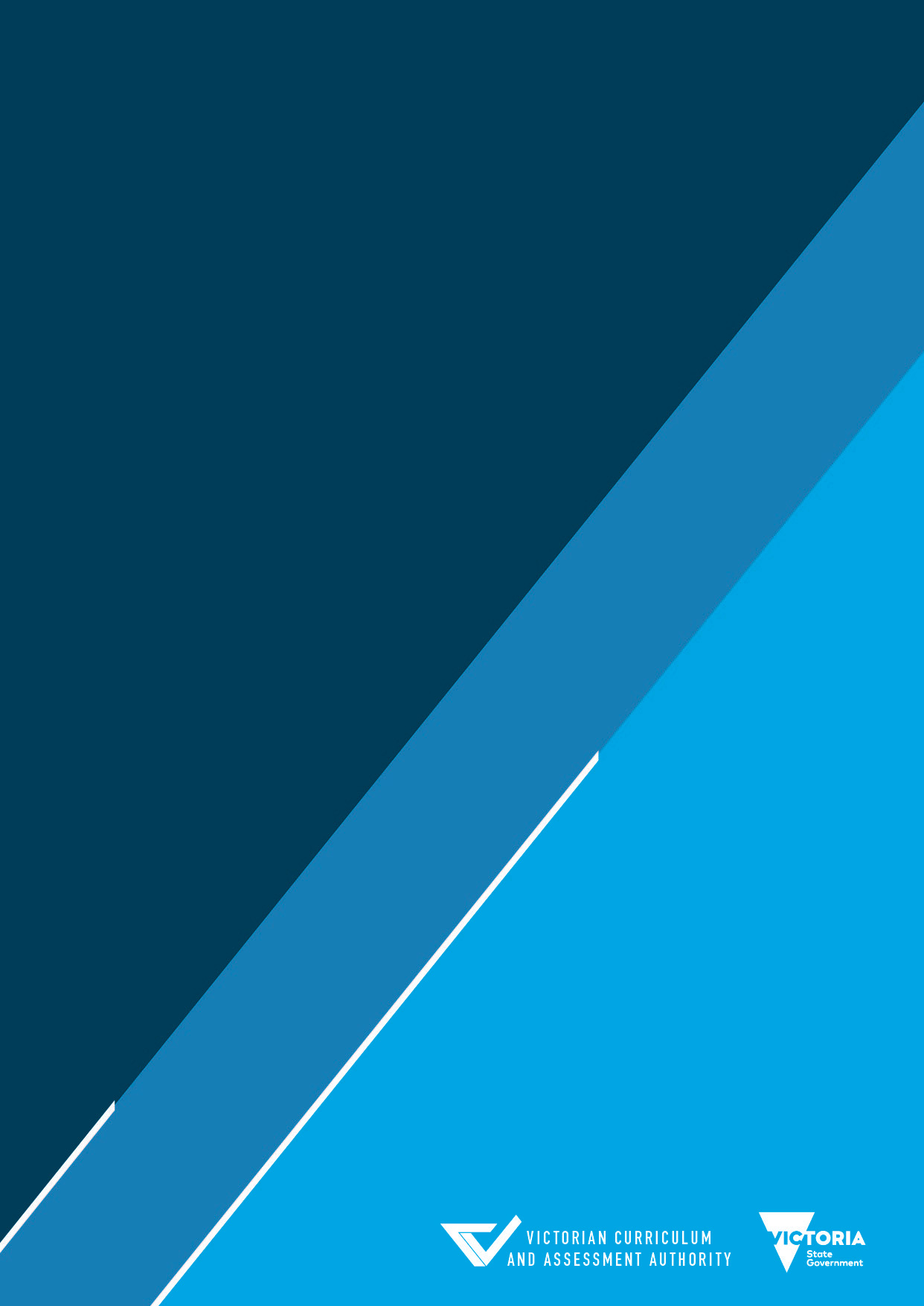 Incorporating22289VIC Certificate II in Integrated TechnologiesJanuary 2021This program was first implemented in November 2015Modification history Authorised and published by the Victorian Curriculum and Assessment Authority
Level 7, 2 Lonsdale Street
Melbourne VIC 3000ISBN: 978-1-925867-72-5© Victorian Curriculum and Assessment Authority 2021No part of this publication may be reproduced except as specified under the Copyright Act 1968 or by permission from the VCAA. Excepting third-party elements, schools may use this resource in accordance with the VCAA educational allowance. For more information go to https://www.vcaa.vic.edu.au/Footer/Pages/Copyright.aspx. The VCAA provides the only official, up-to-date versions of VCAA publications. Details of updates can be found on the VCAA website at www.vcaa.vic.edu.au.This publication may contain copyright material belonging to a third party. Every effort has been made to contact all copyright owners. If you believe that material in this publication is an infringement of your copyright, please email the Copyright Officer vcaa.copyright@education.vic.gov.au Copyright in materials appearing at any sites linked to this document rests with the copyright owner/s of those materials, subject to the Copyright Act. The VCAA recommends you refer to copyright statements at linked sites before using such materials.The VCAA logo is a registered trademark of the Victorian Curriculum and Assessment Authority.ContentsIntroduction	2Program development	2Program information	2Industry overview	2Accredited course	2Qualifications / packaging rules	2VCE VET Program details	3Aims	3Program structure	3Scored assessment	3VCE VET Credit	3Nominal hour duration	4Duplication	4Sequence	4VCE VET Integrated Technologies program structure	522289VIC Certificate II in Integrated Technologies	5Study Score	8ATAR Contribution	8Structured workplace learning	9SWL Recognition	9Work health and safety	10Additional information	10VCE Season of Excellence	11IntroductionVCE VET programs are vocational training programs approved by the Victorian Curriculum and Assessment Authority (VCAA). VCE VET programs lead to nationally recognised qualifications, thereby offering students the opportunity to gain both the VCE and a nationally portable vocational education and training (VET) certificate. VCE VET programs:are fully recognised within the Units 1 to 4 structure of the Victorian Certificate of Education (VCE) and therefore may contribute towards satisfactory completion of the VCE. VCE VET units have equal status with other VCE studiesmay contribute to the satisfactory completion of the Victorian Certificate of Applied Learning (VCAL)function within the National Training Framework.Program development	This iteration of the VCE VET Integrated Technologies program was implemented in 2015. It must be used in conjunction with the Victorian accredited curriculum, 22289VIC Certificate II in Integrated. This program replaces the VCE VET Integrated Technologies program published in January 2019 and all subsequent program summaries.The VCE VET Integrated Technologies program provides students with the knowledge and skills to enhance their employment prospects in the integrated technology sector, which encompasses electrotechnology, telecommunications, information technology and security systems.Program informationThis program booklet must be read in conjunction with the VCE VET Program Guide and the Victorian accredited curriculum, 22289VIC Certificate II in Integrated Technologies.Industry overviewAccredited courseThis is a pre-vocational course that will provide learners with the skills and knowledge required by the integrated technology sector (which encompasses electrotechnology, telecommunications, information technology and security systems) to:continue vocational traininggain work and further training through an apprenticeship, traineeship or cadetshipfind employment in fields such as electronics, entertainment, wireless systems, technical support for computer and electronic equipment, energy generation, sustainability, computer controlled applications, electronic equipment or computer network support.Qualifications / packaging rules22289VIC Certificate II in Integrated TechnologiesStudents must achieve the following requirements to gain 22289VIC Certificate II in Integrated Technologies, including:six core units of competency elective units of competency equivalent to a minimum of 170 nominal hours from at least two streams as outlined in the qualification.For further information on selecting electives and trade streams, visit: <www.education.vic.gov.au/Documents/training/providers/rto/curr22289vicintegratedtechnologies.pdf>.VCE VET Program detailsAimsThe VCE VET Integrated Technologies program aims to:provide participants with the knowledge, skills, and competency that will enhance their training and employment prospects in the integrated technology sector, which encompasses electrotechnology, telecommunications, information technology and security systemsenable participants to gain a recognised credential and to make an informed choice of vocation or career path.Program structureThe VCE VET Integrated Technologies program comprises one certificate II with VCE VET credit at Units 1 to 4 level. Certificates II are typically completed over two years.The identified units of competency in the VCE VET Integrated Technologies program have been selected for recognition purposes and may vary from the qualification packaging rules.Scored assessmentScored assessment is available for the VCE VET Integrated Technologies program. To gain a study score a student must: be competent in the prescribed training; complete all scored VCE VET assessments; complete an end of year examination. VCE VET Credit Students undertaking the VCE VET Integrated Technologies program are eligible for up to four VCE VET units on their VCE or VCAL statement of results:two VCE VET Units at Units 1 and 2 levela VCE VET Units 3 and 4 sequence.VCE VET credit will accrue in the following order: Units 1, 2, 3 and 4. These units of credit may be accumulated over more than one year.Nominal hour durationNominal hours represent the supervised structured learning and assessment activities required to sufficiently address the content of each unit of competency.Nominal hours are used to determine credit into the VCE or VCAL for VET units of competency.DuplicationWhen a VCE VET program significantly duplicates other VCE studies or VET training in a student’s program, a reduced VCE VET unit entitlement may apply. Credit towards the VCAL may also be reduced due to duplication.No significant duplication has been identified between the VCE VET Integrated Technologies program and other VCE studies.SequenceCertain units of competency will complement each other, lending to coordinated delivery that minimises content overlap. Units of competency have guidelines on the different situations and delivery contexts, and a range of delivery sequences are possible. The intention of VCE VET programs is to provide students with a qualification that meets industry expectations. The strong advice and assumption of industry bodies is that the quality of the qualification is compromised when foundation training is neglected.The sequencing of units of competency is determined by the registered training organisation, teacher or trainer; however, it is anticipated that a number of the core units of competency will be undertaken in the first year of the program.VCE VET Integrated Technologies program structure22289VIC Certificate II in Integrated TechnologiesNotes*	An asterisk (*) against a unit code indicates that there is a prerequisite requirement that must be met. Prerequisite unit(s) must be assessed before assessment of any unit of competency with an asterisk. Check the unit of competency for information on specific prerequisite requirements <training.gov.au/Home/Tga> and <www.education.vic.gov.au/Documents/training/providers/rto/curr22289vicintegratedtechnologies.pdf>.Study ScoreA study score is available for the VCE VET Integrated Technologies program.VCE VET Integrated Technologies offers a scored program option. To be eligible for a study score students must: satisfactorily complete all the units of competency required in the Scored Units 3 and 4 sequence be assessed in accordance with the tools and procedures specified in the VCE VET Assessment Guide and program specific assessment plan templates published annually on the VCAA website undertake an examination in the end-of-year examination period, based on the underpinning knowledge and skills in the compulsory units of competency in the Scored Units 3 and 4 sequence, and in accordance with the current examination specifications.The Scored Units 3 and 4 sequence of the VCE VET Integrated Technologies program must be delivered and assessed in a single enrolment year.The study score for the VCE VET Integrated Technologies program is based on evidence from two sources: coursework tasks and an examination. The assessment of three VCE VET coursework tasks does not replace the qualification assessments. Both tend to be complementary and may be integrated. Tasks may be designed with both assessment purposes in mind. For further information on scored assessment refer to the VCE VET Assessment Guide, which contains information relating to study scores for VCE VET programs. It includes an overview of study score assessment, advice regarding the development of coursework tasks, and integration of study scores with competency assessment. The assessment guide also contains generic templates, scoring criteria and other coursework assessment records: 
<www.vcaa.vic.edu.au/assessment/vet-assessment/Pages/VCEVETProgramsScoredAssessment.aspx>.Advice relating to the VCE VET Integrated Technologies program is published on the VCAA website and updated annually: <www.vcaa.vic.edu.au/curriculum/vet/vce-vet-programs/Pages/integratedtech.aspx>.ATAR ContributionStudents wishing to receive an ATAR contribution for the VCE VET Integrated Technologies program Units 3 and 4 sequence must undertake scored assessment for the purpose of achieving a study score. This study score can contribute directly to the ATAR, either as one of the student's best four studies (the primary four) or as a fifth or sixth study increment. Where a student elects not to receive a study score no contribution to the ATAR will be available.The increment is awarded by the Victorian Tertiary Admissions Centre (VTAC). Further information can be found on the VTAC website: the ATAR explained: <www.vtac.edu.au/results-offers/atar-explained/>calculating your aggregate: <www.vtac.edu.au/atar-scaling-guide-2022.html#item-3>study groupings: <www.vtac.edu.au/atar-scaling-guide-2022.html#item-4>.Where a VCE VET Program Scored Units 3 and 4 sequence is used as an increment, the increment will be calculated using 10% of the scaled score. Structured workplace learningThe VCAA has determined that Structured Workplace Learning (SWL) is an appropriate and valuable component of all VCE VET programs. SWL involves on-the-job training in which students are required to master a designated set of skills and competencies related to VCE VET programs.SWL complements the training undertaken at the school/RTO. It provides the context for:enhancement of skills developmentpractical application of industry knowledgeassessment of units of competency, as determined by the RTOincreased employment opportunities.The VCAA strongly recommends that students undertake a minimum of 80 hours of SWL for the VCE VET Integrated Technologies program. SWL should be spread across the duration of the training program. The VCAA mandates SWL under the following situations:where a period of work placement is mandated for the award of the qualification, or where the Assessment Conditions from a Unit of Competency contains a statement regarding the requirement to demonstrate skills in a workplace.Check the unit of competency for information on Assessment Conditions: <training.gov.au/Home/Tga>.Further details regarding SWL, the SWL Portal and the Department of Education and Training SWL Manual is available on online: <www.education.vic.gov.au/school/teachers/teachingresources/careers/work/Pages/structuredlearning.aspx>.The SWL Manual outlines roles and responsibilities of the student, parent, employer and principal; procedures and guidelines for placing students in the workplace; and relevant policy and legislation. The manual also has a link to Ministerial Order 55 and the SWL Arrangement form.SWL RecognitionStructured Workplace Learning (SWL) recognition involves the development and maintenance of the Workplace Learning Record (WLR) by the student. The work placement must be in an industry area aligned to the VET certificate drawn from the VCE VET Integrated Technologies program. The completion of the WLR is a requirement for recognition by the VCAA for VCE and VCAL credit. The VCE VET Integrated Technologies program offers SWL recognition. Further details are available at: <www.vcaa.vic.edu.au/curriculum/vet/swl-vet/Pages/SWL-recognition.aspx>.Work health and safetySchools/RTOs must ensure that Work Health and Safety (WHS) issues are fully addressed in the training program.The principal is responsible for ensuring the school meets its responsibilities for students in SWL arrangements.Where the student will be employed under an SWL arrangement, the principal must be satisfied that the student is undertaking training in the WHS unit of competency before the arrangement can be entered into.Students must be informed of the significance of work-related hazards. They must understand the need for, and the nature of, workplace risk controls such as safe working procedures and the use of personal protective clothing and equipment.Schools must also be satisfied, through their review of the acknowledgment provided by employers on the SWL Arrangement form, that the workplace in question and the activities proposed will not expose a student to risk during their structured work placement.Employers must view their duty of care towards students as essentially no different from that owed to their employees. They must understand that students cannot be expected to possess the judgment or maturity to undertake any task that presents potential risk. This means that no student may be exposed at any time to dangerous plant machinery, equipment, substances, work environments or work practices.On the first morning of their placement, students should be introduced to their supervisor and provided with a formal induction to the workplace. This will include first aid, emergency and incident reporting arrangements.The student should be given an orientation tour of the workplace and any excluded areas or activities should be pointed out. Students should be instructed to report without delay anything they feel may be unsafe. They should be encouraged to ask for help or further instruction if they are not sure of the correct way to carry out any task.Close supervision of students undertaking SWL is essential. Supervisors nominated by the employer must understand all requirements for safely managing the student’s activities. Supervisors must understand that a student may not fully grasp information or instructions the first time they are told. They should encourage students to ask for help if they have forgotten or if they experience difficulty in putting information into practice.The WorkSafe Victoria website makes available useful resources: <www.worksafe.vic.gov.au>.Additional informationFor updates or information relating to this program refer to:the VCE VET Integrated Technologies program web page: <www.vcaa.vic.edu.au/curriculum/vet/vce-vet-programs/Pages/integratedtech.aspx>the VCAA Bulletin: <www.vcaa.vic.edu.au/news-and-events/bulletins-and-updates/bulletin/Pages/index.aspx>the Get VET web page for videos, success stories, flowcharts and posters designed to support teachers in engaging, informing and inspiring students and parents about VET Delivered to Secondary Students: <www.vcaa.vic.edu.au/getvet>.VCE Season of ExcellenceHigh quality works created by students who complete this VCE VET program are eligible to apply for the VCE Season of Excellence. For further information, visit: <www.vcaa.vic.edu.au/Pages/excellenceawards/seasonofexcellence/index.aspx>.VersionStatusRelease DateComments3.0CurrentJanuary 2021Updated hyperlinks to external stakeholder websites.2.0SupersededJanuary 2019Moved to Program Booklet 1.0SupersededNovember 2015Original ProgramContact us if you need this information in an accessible format - for example, large print or audio.Telephone (03) 9032 1635 or email vcaa.media.publications@education.vic.gov.au CodeUnit TitleReleaseNominal
 HoursUnits 1 and 2Units 1 and 2Units 1 and 2Units 1 and 2Compulsory units:Compulsory units:Compulsory units:Compulsory units:MEM13014AApply principles of occupational health and safety in the work environmentApply principles of occupational health and safety in the work environment10VU21701*Carry out an integrated technology projectCarry out an integrated technology project60VU21702Prepare for working in the integrated technology sectorPrepare for working in the integrated technology sector20Elective units: Select electives equivalent to a minimum of 110 hours from the Elective Bank on pages 5 to 7 of this program booklet.Elective units: Select electives equivalent to a minimum of 110 hours from the Elective Bank on pages 5 to 7 of this program booklet.Elective units: Select electives equivalent to a minimum of 110 hours from the Elective Bank on pages 5 to 7 of this program booklet.110Minimum for Units 1 and 2:Minimum for Units 1 and 2:Minimum for Units 1 and 2:200Units 3 and 4Units 3 and 4Units 3 and 4Units 3 and 4Compulsory units:Compulsory units:Compulsory units:Compulsory units:VU21703*Work in an integrated technology environment140VU21704*Use electrotechnology skills in integrated technology work180VU21705*Use software applications in integrated technology work120Elective units: Select electives equivalent to a minimum of 60 hours from the Elective Bank on pages 5 to 7 of this program booklet.Elective units: Select electives equivalent to a minimum of 60 hours from the Elective Bank on pages 5 to 7 of this program booklet.Elective units: Select electives equivalent to a minimum of 60 hours from the Elective Bank on pages 5 to 7 of this program booklet.60Total for Units 3 and 4:Total for Units 3 and 4:Total for Units 3 and 4:200Elective Bank: Elective units are to be chosen from at least two specialisation streams. These are to be delivered across Units 1 to 4 as indicated in the VCE VET Integrated Technologies program structure above.For further information on packaging rules, visit <www.education.vic.gov.au/Documents/training/providers/rto/curr22289vicintegratedtechnologies.pdf>.Elective Bank: Elective units are to be chosen from at least two specialisation streams. These are to be delivered across Units 1 to 4 as indicated in the VCE VET Integrated Technologies program structure above.For further information on packaging rules, visit <www.education.vic.gov.au/Documents/training/providers/rto/curr22289vicintegratedtechnologies.pdf>.Elective Bank: Elective units are to be chosen from at least two specialisation streams. These are to be delivered across Units 1 to 4 as indicated in the VCE VET Integrated Technologies program structure above.For further information on packaging rules, visit <www.education.vic.gov.au/Documents/training/providers/rto/curr22289vicintegratedtechnologies.pdf>.Elective Bank: Elective units are to be chosen from at least two specialisation streams. These are to be delivered across Units 1 to 4 as indicated in the VCE VET Integrated Technologies program structure above.For further information on packaging rules, visit <www.education.vic.gov.au/Documents/training/providers/rto/curr22289vicintegratedtechnologies.pdf>.Computer system network stream elective unitsComputer system network stream elective unitsComputer system network stream elective unitsComputer system network stream elective unitsICAICT302AInstall and optimise operating system softwareInstall and optimise operating system software20ICAICT303AConnect internal hardware componentsConnect internal hardware components20ICANWK302AIdentify and resolve network problemsIdentify and resolve network problems50ICANWK305AInstall and manage network protocolsInstall and manage network protocols40ICASAS202AApply problem-solving techniques to routine IT malfunctionsApply problem-solving techniques to routine IT malfunctions20ICASAS203AConnect hardware peripheralsConnect hardware peripherals20ICASAS206ADetect and protect from spam and destructive softwareDetect and protect from spam and destructive software10ICASAS301ARun standard diagnostic testsRun standard diagnostic tests20ICASAS303ACare for computer hardwareCare for computer hardware20ICASAS304AProvide basic system administrationProvide basic system administration20ICASAS306AMaintain equipment and softwareMaintain equipment and software20ICASAS307AInstall, configure and secure a small office home office networkInstall, configure and secure a small office home office network50VU21554Perform basic network and computer assemblyPerform basic network and computer assembly30VU21555Perform basic network and computer maintenancePerform basic network and computer maintenance30VU21556Install and configure basic network and computer operating systemsInstall and configure basic network and computer operating systems40Robotic control systems stream elective unitsRobotic control systems stream elective unitsRobotic control systems stream elective unitsRobotic control systems stream elective unitsVU20906Configure and program a basic robotic systemConfigure and program a basic robotic system60VU21352Implement a digital circuit using a programmable logic device (PLD)Implement a digital circuit using a programmable logic device (PLD)30VU21387Test and verify correct operation of a “by-wire” control systemTest and verify correct operation of a “by-wire” control system30VU21388Set up and test an embedded control systemSet up and test an embedded control system30Security systems stream elective unitsSecurity systems stream elective unitsSecurity systems stream elective unitsSecurity systems stream elective unitsCPPSEC2021AInstall security equipment and systemsInstall security equipment and systems40CPPSEC2023AInstall CCTV equipment and systemInstall CCTV equipment and system20CPPSEC2026APerform routine maintenance on security equipment and systemPerform routine maintenance on security equipment and system32ICTCBL2136BInstall, maintain and modify customer premises communications cabling – ACMA restricted ruleInstall, maintain and modify customer premises communications cabling – ACMA restricted rule60Sustainable energy systems stream elective unitsSustainable energy systems stream elective unitsSustainable energy systems stream elective unitsSustainable energy systems stream elective unitsVU21541Maintain rechargeable battery systemsMaintain rechargeable battery systems30VU21542Identify and locate building blocks of a centralised power generation systemIdentify and locate building blocks of a centralised power generation system30VU21543Set up an extra low voltage emergency power supply system (not exceeding 32v)Set up an extra low voltage emergency power supply system (not exceeding 32v)30VU21544Install a sustainable extra low voltage energy power systemInstall a sustainable extra low voltage energy power system30VU21552Operate a small power supply systemOperate a small power supply system30VU21553Assemble and connect an extra low voltage battery power sourceAssemble and connect an extra low voltage battery power source30Multimedia and games systems stream elective unitsMultimedia and games systems stream elective unitsMultimedia and games systems stream elective unitsMultimedia and games systems stream elective unitsCUFANM301ACreate 2D digital animationsCreate 2D digital animations35CUFANM302ACreate 3D digital animationsCreate 3D digital animations75ICAGAM301AApply simple modelling techniquesApply simple modelling techniques50ICAGAM302ADesign and apply simple textures to digital artDesign and apply simple textures to digital art50ICAGAM303AReview and apply the principles of animationReview and apply the principles of animation60ICAICT404AUse online learning toolsUse online learning tools30ICAPRG301AApply introductory programming techniquesApply introductory programming techniques40ICAPRG404ATest applicationsTest applications50ICAPRG406AApply introductory object-oriented language skillsApply introductory object-oriented language skills60VU21706*Create products using 3D printingCreate products using 3D printing40Telecommunication systems stream elective unitsTelecommunication systems stream elective unitsTelecommunication systems stream elective unitsTelecommunication systems stream elective unitsICTCBL2136BInstall, maintain and modify customer premises communications cabling – ACMA restricted ruleInstall, maintain and modify customer premises communications cabling – ACMA restricted rule60ICTCMP2239B*Perform restricted customer premises broadband cabling work: ACMA Restricted RulePerform restricted customer premises broadband cabling work: ACMA Restricted Rule20ICTDRE3156BInstall digital reception equipmentInstall digital reception equipment30ICTDRE3157BLocate and rectify digital reception equipment faultsLocate and rectify digital reception equipment faults40ICTEDU3053ATrain customers in new technologyTrain customers in new technology40ICTTEN2219AInstall and test internet protocol devices in convergence networksInstall and test internet protocol devices in convergence networks50VU20177Plan and build a system using fibre optic equipmentPlan and build a system using fibre optic equipment30VU20178Use fibre optic equipment in engineering technologyUse fibre optic equipment in engineering technology30VU20179Use fibre optic equipment in communication technologyUse fibre optic equipment in communication technology30Wireless communications systems stream elective unitsWireless communications systems stream elective unitsWireless communications systems stream elective unitsWireless communications systems stream elective unitsVU21566Install and test a wireless intercom systemInstall and test a wireless intercom system30VU21567Conduct site survey for a wireless networkConduct site survey for a wireless network30VU21568Set up and operate a wireless communication linkSet up and operate a wireless communication link30VU21569Install communications antennaeInstall communications antennae30VU21581Build a small wireless LANBuild a small wireless LAN30